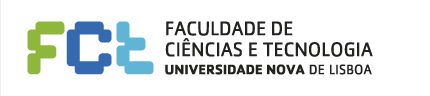 Autorização de SaídaEu, ________________________________________________________________, declaro que autorizo o meu educando, _____________________________________________________________________, a sair sozinho após o término das atividades diárias da Academia Quantum: Escola de Ciência para Jovens Pré-Universitários, que se realizará no Campus da FCT-UNL nos dias 04 a 08 de julho de 2016._______________, ___ de _______________ de 2016O Encarregado de Educação____________________________________________________________________(assinatura)